REPUBLIKA  SLOVENIJA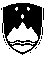 STROKOVNI SVET RS ZA SPLOŠNO IZOBRAŽEVANJE 1000 Ljubljana, Masarykova 16Datum: 21. 3. 2024Številka: 013-10/2024/32Republika Slovenija, Strokovni svet Republike Slovenije za splošno izobraževanje, Masarykova 16, 1000 Ljubljana, izdaja na podlagi 25. člena Zakona o organizaciji in financiranju vzgoje in izobraževanja (Uradni list RS, št. 16/07 – uradno prečiščeno besedilo, 36/08, 58/09, 64/09 – popr., 65/09 – popr., 20/11, 40/12 – ZUJF, 57/12 – ZPCP-2D, 47/15, 46/16, 49/16 – popr., 25/17 – ZVaj, 123/21, 172/21, 207/21, 105/22 – ZZNŠPP, 141/22, 158/22 – ZDoh-2AA in 71/23) ter Pravilnika o potrjevanju učbenikov (Uradni list RS, št. 34/2015 in 27/2017) na zahtevo stranke Ministrstvo za vzgojo in izobraževanje, Masarykova cesta 16,1000 Ljubljana, v zadevi potrditve učbenikov, naslednji S K L E Po potrditvi učbenikaI.Strokovni svet Republike Slovenije za splošno izobraževanje je na svoji 235. seji dne 21. 3. 2024 na podlagi 25. člena Zakona o organizaciji in financiranju vzgoje in izobraževanja (Uradni list RS, št. 16/07 – uradno prečiščeno besedilo, 36/08, 58/09, 64/09 – popr., 65/09 – popr., 20/11, 40/12 – ZUJF, 57/12 – ZPCP-2D, 47/15, 46/16, 49/16 – popr., 25/17 – ZVaj, 123/21, 172/21, 207/21, 105/22 – ZZNŠPP, 141/22, 158/22 – ZDoh-2AA in 71/23) ter 14. in 15. člena Pravilnika o potrjevanju učbenikov (Uradni list RS, št. 34/2015 in 27/2017) – sprejel sklep št. 013-10/2024/32 o potrditvi učbenika:naslov:	FIZIKA 8, i-učbenik za fiziko v 8. razredu osnovne šole vrsta e-učbenika:	i-učbenikspletni dostop:	https://etorba.sio.si/etorba/sl/books/41/readvrsta programa:	osnovnošolsko izobraževanje predmet:	fizika	razred:	8.avtor:	Lidija Grubelnik, Dejan Zupan, Marko Gosak, Rene Markovič, Boštjan Ketiš, Robert Repnik, Maja Juglektor:	Lea Felicijanrecenzent:	dr. Eva Klemenčič, mag. Dominik Robičlikovno-tehnični urednik:	Branko Kaučičurednik:	dr. Robert Repnikilustrator:	Vladimir Grubelnik, Said Bešlagič, Slikovno gradivo: Wikipedia, Robert Repnik, Milan Svetec, Maja Jug, Tomaž Ahčin, Goran Bezjak, Zvonko Jagličič, Marko Gosak, Simon Kajtnatehnične risbe:	Marko Gosak, Lidija Grubelnik, Maja Jug, Boštjan Ketiš, Rene Markovič, Robert Repnik, Dejan Zupan, Vesna Mrkela, Jernej Regvatleto izdaje:	2014založnik:	Ministrstvo za vzgojo in izobraževanje, Masarykova cesta 16,1000 LjubljanaII.Sklep o potrditvi mora biti objavljen v učnem gradivu v taki vsebini, kot je navedeno v prvi točki tega sklepa.III.Uvoženi učbeniki morajo imeti na notranji naslovni strani učnega gradiva ali vsaj na čelni naslovni strani posebne priloge, ki je sestavni del učnega gradiva, navedbo sklepa o potrditvi učbenika.IV.Založnik je dolžan izdati učno gradivo v taki vsebini in obliki, kot je bila potrjena na strokovnem svetu. V 14 dneh po izidu učnega gradiva mora predlagatelj tri izvode učnega gradiva predložiti Komisiji za učbenike na naslov Poljanska 28, 1000 Ljubljana (sedež Komisije za učbenike).O b r a z l o ž i t e v:Strokovni svet Republike Slovenije za splošno izobraževanje je, na osnovi predloga Komisije za učbenike, ugotovil, da:je vloga oddana v postopek potrjevanja v skladu z 9., 10., 11. členom Pravilnika o potrjevanju učbenikov,vloga vsebuje elemente, ki so opredeljeni v 3. členu Pravilnika o potrjevanju učbenikov,je prejela pozitivno oceno o skladnosti učbenika s cilji, standardi znanja in vsebinami, opredeljenimi v učnem načrtu oziroma katalogu znanja.Glede na zgoraj navedeno je Strokovni svet Republike Slovenije za splošno izobraževanje odločil kot izhaja iz izreka tega sklepa.Pravni pouk: Zoper ta sklep je v roku 15 dni od prejema dovoljena, v skladu z 19. členom Pravilnika, pritožba na Ministrstvo za vzgojo in izobraževanje, Masarykova 16, 1000 Ljubljana.Postopek vodila: Komisija za učbenike	dr. Kristjan Musek Lešnik l.r.	predsednik Strokovnega sveta RS 	za splošno izobraževanjeVročiti:predlagatelju Komisija za učbenike (skupaj s celotno dokumentacijo)arhiv Strokovnega sveta RS za splošno izobraževanje arhiv MVIREPUBLIKA  SLOVENIJASTROKOVNI SVET RS ZA SPLOŠNO IZOBRAŽEVANJE 1000 Ljubljana, Masarykova 16Datum: 21. 3. 2024Številka: 013-10/2024/33Republika Slovenija, Strokovni svet Republike Slovenije za splošno izobraževanje, Masarykova 16, 1000 Ljubljana, izdaja na podlagi 25. člena Zakona o organizaciji in financiranju vzgoje in izobraževanja (Uradni list RS, št. 16/07 – uradno prečiščeno besedilo, 36/08, 58/09, 64/09 – popr., 65/09 – popr., 20/11, 40/12 – ZUJF, 57/12 – ZPCP-2D, 47/15, 46/16, 49/16 – popr., 25/17 – ZVaj, 123/21, 172/21, 207/21, 105/22 – ZZNŠPP, 141/22, 158/22 – ZDoh-2AA in 71/23) ter Pravilnika o potrjevanju učbenikov (Uradni list RS, št. 34/2015 in 27/2017) na zahtevo stranke Ministrstvo za vzgojo in izobraževanje, Masarykova cesta 16,1000 Ljubljana, v zadevi potrditve učbenikov, naslednji S K L E Po potrditvi učbenikaI.Strokovni svet Republike Slovenije za splošno izobraževanje je na svoji 235. seji dne 21. 3. 2024 na podlagi 25. člena Zakona o organizaciji in financiranju vzgoje in izobraževanja (Uradni list RS, št. 16/07 – uradno prečiščeno besedilo, 36/08, 58/09, 64/09 – popr., 65/09 – popr., 20/11, 40/12 – ZUJF, 57/12 – ZPCP-2D, 47/15, 46/16, 49/16 – popr., 25/17 – ZVaj, 123/21, 172/21, 207/21, 105/22 – ZZNŠPP, 141/22, 158/22 – ZDoh-2AA in 71/23) ter 14. in 15. člena Pravilnika o potrjevanju učbenikov (Uradni list RS, št. 34/2015 in 27/2017) – sprejel sklep št. 013-10/2024/33 o potrditvi učbenika:naslov:	FIZIKA 9, i-učbenik za fiziko v 9. razredu osnovne šole vrsta e-učbenika:	i-učbenikspletni dostop:	https://etorba.sio.si/etorba/sl/books/42/readvrsta programa:	osnovnošolsko izobraževanje predmet:	fizika	razred:	9.avtor:	Robert Repnik, Milan Svetec, Maja Jug, Tomaž Ahčin, Goran Bezjak, Zvonko Jagličič, Marko Gosaklektor:	Lea Felicijanrecenzent:	dr. Rene Markovič, mag. Dominik Robičlikovno-tehnični urednik:	Branko Kaučičurednik:	dr. Vladimir Grubelniktehnične risbe:	Robert Repnik, Milan Svetec, Maja Jug, Tomaž Ahčin, Goran Bezjak, Zvonko Jagličič, Marko Gosak, Vesna Mrkela, Jernej Regvatleto izdaje:	2014založnik:	Ministrstvo za vzgojo in izobraževanje, Masarykova cesta 16,1000 LjubljanaII.Sklep o potrditvi mora biti objavljen v učnem gradivu v taki vsebini, kot je navedeno v prvi točki tega sklepa.III.Uvoženi učbeniki morajo imeti na notranji naslovni strani učnega gradiva ali vsaj na čelni naslovni strani posebne priloge, ki je sestavni del učnega gradiva, navedbo sklepa o potrditvi učbenika.IV.Založnik je dolžan izdati učno gradivo v taki vsebini in obliki, kot je bila potrjena na strokovnem svetu. V 14 dneh po izidu učnega gradiva mora predlagatelj tri izvode učnega gradiva predložiti Komisiji za učbenike na naslov Poljanska 28, 1000 Ljubljana (sedež Komisije za učbenike).O b r a z l o ž i t e v:Strokovni svet Republike Slovenije za splošno izobraževanje je, na osnovi predloga Komisije za učbenike, ugotovil, da:je vloga oddana v postopek potrjevanja v skladu z 9., 10., 11. členom Pravilnika o potrjevanju učbenikov,vloga vsebuje elemente, ki so opredeljeni v 3. členu Pravilnika o potrjevanju učbenikov,je prejela pozitivno oceno o skladnosti učbenika s cilji, standardi znanja in vsebinami, opredeljenimi v učnem načrtu oziroma katalogu znanja.Glede na zgoraj navedeno je Strokovni svet Republike Slovenije za splošno izobraževanje odločil kot izhaja iz izreka tega sklepa.Pravni pouk: Zoper ta sklep je v roku 15 dni od prejema dovoljena, v skladu z 19. členom Pravilnika, pritožba na Ministrstvo za vzgojo in izobraževanje, Masarykova 16, 1000 Ljubljana.Postopek vodila: Komisija za učbenike	dr. Kristjan Musek Lešnik l.r.	predsednik Strokovnega sveta RS 	za splošno izobraževanjeVročiti:predlagatelju Komisija za učbenike (skupaj s celotno dokumentacijo)arhiv Strokovnega sveta RS za splošno izobraževanje arhiv MVIREPUBLIKA  SLOVENIJASTROKOVNI SVET RS ZA SPLOŠNO IZOBRAŽEVANJE 1000 Ljubljana, Masarykova 16Datum: 21. 3. 2024Številka: 013-10/2024/34Republika Slovenija, Strokovni svet Republike Slovenije za splošno izobraževanje, Masarykova 16, 1000 Ljubljana, izdaja na podlagi 25. člena Zakona o organizaciji in financiranju vzgoje in izobraževanja (Uradni list RS, št. 16/07 – uradno prečiščeno besedilo, 36/08, 58/09, 64/09 – popr., 65/09 – popr., 20/11, 40/12 – ZUJF, 57/12 – ZPCP-2D, 47/15, 46/16, 49/16 – popr., 25/17 – ZVaj, 123/21, 172/21, 207/21, 105/22 – ZZNŠPP, 141/22, 158/22 – ZDoh-2AA in 71/23) ter Pravilnika o potrjevanju učbenikov (Uradni list RS, št. 34/2015 in 27/2017) na zahtevo stranke Ministrstvo za vzgojo in izobraževanje, Masarykova cesta 16,1000 Ljubljana, v zadevi potrditve učbenikov, naslednji S K L E Po potrditvi učbenikaI.Strokovni svet Republike Slovenije za splošno izobraževanje je na svoji 235. seji dne 21. 3. 2024 na podlagi 25. člena Zakona o organizaciji in financiranju vzgoje in izobraževanja (Uradni list RS, št. 16/07 – uradno prečiščeno besedilo, 36/08, 58/09, 64/09 – popr., 65/09 – popr., 20/11, 40/12 – ZUJF, 57/12 – ZPCP-2D, 47/15, 46/16, 49/16 – popr., 25/17 – ZVaj, 123/21, 172/21, 207/21, 105/22 – ZZNŠPP, 141/22, 158/22 – ZDoh-2AA in 71/23) ter 14. in 15. člena Pravilnika o potrjevanju učbenikov (Uradni list RS, št. 34/2015 in 27/2017) – sprejel sklep št. 013-10/2024/34 o potrditvi učbenika:naslov:	KEMIJA 8, i-učbenik za kemijo v 8. razredu osnovne šole vrsta e-učbenika:	i-učbenikspletni dostop:	https://etorba.sio.si/etorba/sl/books/34/readvrsta programa:	osnovnošolsko izobraževanje predmet:	kemija	razred:	8.avtor:	Irena Sajovic, Katarina Wissiak Grm, Andrej Godec, Benjamin Kralj, Andrej Smrdu, Metka Vrtačnik, Saša Glažarlektor:	Lea Felicijanrecenzent:	dr. Franc Perdih, Alenka Mozerlikovno-tehnični urednik:	Branko Kaučičurednik:	dr. Boris Zmazekilustrator:	Wikipedia, Wikimedia, Simon Kajtna, Irena Sajovic, Katarina Wissiak Grm, Andrej Godec, Benjamin Kralj, Andrej Smrdu, Metka Vrtačnik, Saša Glažartehnične risbe:	Stanislav Šenveter, Boris Zmazek, Vesna Mrkela, Jernej Regvat, Irena Sajovic, Katarina Wissiak Grm, Andrej Godec, Benjamin Kralj, Andrej Smrdu, Metka Vrtačnik, Saša Glažarleto izdaje:	2014založnik:	Ministrstvo za vzgojo in izobraževanje, Masarykova cesta 16,1000 LjubljanaII.Sklep o potrditvi mora biti objavljen v učnem gradivu v taki vsebini, kot je navedeno v prvi točki tega sklepa.III.Uvoženi učbeniki morajo imeti na notranji naslovni strani učnega gradiva ali vsaj na čelni naslovni strani posebne priloge, ki je sestavni del učnega gradiva, navedbo sklepa o potrditvi učbenika.IV.Založnik je dolžan izdati učno gradivo v taki vsebini in obliki, kot je bila potrjena na strokovnem svetu. V 14 dneh po izidu učnega gradiva mora predlagatelj tri izvode učnega gradiva predložiti Komisiji za učbenike na naslov Poljanska 28, 1000 Ljubljana (sedež Komisije za učbenike).O b r a z l o ž i t e v:Strokovni svet Republike Slovenije za splošno izobraževanje je, na osnovi predloga Komisije za učbenike, ugotovil, da:je vloga oddana v postopek potrjevanja v skladu z 9., 10., 11. členom Pravilnika o potrjevanju učbenikov,vloga vsebuje elemente, ki so opredeljeni v 3. členu Pravilnika o potrjevanju učbenikov,je prejela pozitivno oceno o skladnosti učbenika s cilji, standardi znanja in vsebinami, opredeljenimi v učnem načrtu oziroma katalogu znanja.Glede na zgoraj navedeno je Strokovni svet Republike Slovenije za splošno izobraževanje odločil kot izhaja iz izreka tega sklepa.Pravni pouk: Zoper ta sklep je v roku 15 dni od prejema dovoljena, v skladu z 19. členom Pravilnika, pritožba na Ministrstvo za vzgojo in izobraževanje, Masarykova 16, 1000 Ljubljana.Postopek vodila: Komisija za učbenike	dr. Kristjan Musek Lešnik l.r.	predsednik Strokovnega sveta RS 	za splošno izobraževanjeVročiti:predlagatelju Komisija za učbenike (skupaj s celotno dokumentacijo)arhiv Strokovnega sveta RS za splošno izobraževanje arhiv MVIREPUBLIKA  SLOVENIJASTROKOVNI SVET RS ZA SPLOŠNO IZOBRAŽEVANJE 1000 Ljubljana, Masarykova 16Datum: 21. 3. 2024Številka: 013-10/2024/35Republika Slovenija, Strokovni svet Republike Slovenije za splošno izobraževanje, Masarykova 16, 1000 Ljubljana, izdaja na podlagi 25. člena Zakona o organizaciji in financiranju vzgoje in izobraževanja (Uradni list RS, št. 16/07 – uradno prečiščeno besedilo, 36/08, 58/09, 64/09 – popr., 65/09 – popr., 20/11, 40/12 – ZUJF, 57/12 – ZPCP-2D, 47/15, 46/16, 49/16 – popr., 25/17 – ZVaj, 123/21, 172/21, 207/21, 105/22 – ZZNŠPP, 141/22, 158/22 – ZDoh-2AA in 71/23) ter Pravilnika o potrjevanju učbenikov (Uradni list RS, št. 34/2015 in 27/2017) na zahtevo stranke Ministrstvo za vzgojo in izobraževanje, Masarykova cesta 16,1000 Ljubljana, v zadevi potrditve učbenikov, naslednji S K L E Po potrditvi učbenikaI.Strokovni svet Republike Slovenije za splošno izobraževanje je na svoji 235. seji dne 21. 3. 2024 na podlagi 25. člena Zakona o organizaciji in financiranju vzgoje in izobraževanja (Uradni list RS, št. 16/07 – uradno prečiščeno besedilo, 36/08, 58/09, 64/09 – popr., 65/09 – popr., 20/11, 40/12 – ZUJF, 57/12 – ZPCP-2D, 47/15, 46/16, 49/16 – popr., 25/17 – ZVaj, 123/21, 172/21, 207/21, 105/22 – ZZNŠPP, 141/22, 158/22 – ZDoh-2AA in 71/23) ter 14. in 15. člena Pravilnika o potrjevanju učbenikov (Uradni list RS, št. 34/2015 in 27/2017) – sprejel sklep št. 013-10/2024/35 o potrditvi učbenika:naslov:	KEMIJA 9, i-učbenik za kemijo v 9. razredu osnovne šolevrsta e-učbenika:	i-učbenikspletni dostop:	https://etorba.sio.si/etorba/sl/books/35/readvrsta programa:	osnovnošolsko izobraževanje predmet:	kemija	razred:	9.avtor:	Samo Jamšek, Irena Sajovic, Andrej Godec, Metka Vrtačnik, Katarina Wissiak Grm, Bojana Boh, Saša Glažarlektor:	Lea Felicijanrecenzent:	dr. Franc Perdih, Alenka Mozerlikovno-tehnični urednik:	Branko Kaučičurednik:	dr. Boris Zmazekilustrator:	Wikipedia, Wikimedia, Samo Jamšek, Irena Sajovic, Andrej Godec, Metka Vrtačnik, Katarina Wissiak Grm, Bojana Boh, Saša Glažar, Simon Kajtnatehnične risbe:	Samo Jamšek, Irena Sajovic, Andrej Godec, Metka Vrtačnik, Katarina Wissiak Grm, Bojana Boh, Saša Glažar, Stanislav Šenveterleto izdaje:	2014založnik:	Ministrstvo za vzgojo in izobraževanje, Masarykova cesta 16,1000 LjubljanaII.Sklep o potrditvi mora biti objavljen v učnem gradivu v taki vsebini, kot je navedeno v prvi točki tega sklepa.III.Uvoženi učbeniki morajo imeti na notranji naslovni strani učnega gradiva ali vsaj na čelni naslovni strani posebne priloge, ki je sestavni del učnega gradiva, navedbo sklepa o potrditvi učbenika.IV.Založnik je dolžan izdati učno gradivo v taki vsebini in obliki, kot je bila potrjena na strokovnem svetu. V 14 dneh po izidu učnega gradiva mora predlagatelj tri izvode učnega gradiva predložiti Komisiji za učbenike na naslov Poljanska 28, 1000 Ljubljana (sedež Komisije za učbenike).O b r a z l o ž i t e v:Strokovni svet Republike Slovenije za splošno izobraževanje je, na osnovi predloga Komisije za učbenike, ugotovil, da:je vloga oddana v postopek potrjevanja v skladu z 9., 10., 11. členom Pravilnika o potrjevanju učbenikov,vloga vsebuje elemente, ki so opredeljeni v 3. členu Pravilnika o potrjevanju učbenikov,je prejela pozitivno oceno o skladnosti učbenika s cilji, standardi znanja in vsebinami, opredeljenimi v učnem načrtu oziroma katalogu znanja.Glede na zgoraj navedeno je Strokovni svet Republike Slovenije za splošno izobraževanje odločil kot izhaja iz izreka tega sklepa.Pravni pouk: Zoper ta sklep je v roku 15 dni od prejema dovoljena, v skladu z 19. členom Pravilnika, pritožba na Ministrstvo za vzgojo in izobraževanje, Masarykova 16, 1000 Ljubljana.Postopek vodila: Komisija za učbenike	dr. Kristjan Musek Lešnik l.r.	predsednik Strokovnega sveta RS 	za splošno izobraževanjeVročiti:predlagatelju Komisija za učbenike (skupaj s celotno dokumentacijo)arhiv Strokovnega sveta RS za splošno izobraževanje arhiv MVIREPUBLIKA  SLOVENIJASTROKOVNI SVET RS ZA SPLOŠNO IZOBRAŽEVANJE 1000 Ljubljana, Masarykova 16Datum: 21. 3. 2024Številka: 013-10/2024/36Republika Slovenija, Strokovni svet Republike Slovenije za splošno izobraževanje, Masarykova 16, 1000 Ljubljana, izdaja na podlagi 25. člena Zakona o organizaciji in financiranju vzgoje in izobraževanja (Uradni list RS, št. 16/07 – uradno prečiščeno besedilo, 36/08, 58/09, 64/09 – popr., 65/09 – popr., 20/11, 40/12 – ZUJF, 57/12 – ZPCP-2D, 47/15, 46/16, 49/16 – popr., 25/17 – ZVaj, 123/21, 172/21, 207/21, 105/22 – ZZNŠPP, 141/22, 158/22 – ZDoh-2AA in 71/23) ter Pravilnika o potrjevanju učbenikov (Uradni list RS, št. 34/2015 in 27/2017) na zahtevo stranke Ministrstvo za vzgojo in izobraževanje, Masarykova cesta 16,1000 Ljubljana, v zadevi potrditve učbenikov, naslednji S K L E Po potrditvi učbenikaI.Strokovni svet Republike Slovenije za splošno izobraževanje je na svoji 235. seji dne 21. 3. 2024 na podlagi 25. člena Zakona o organizaciji in financiranju vzgoje in izobraževanja (Uradni list RS, št. 16/07 – uradno prečiščeno besedilo, 36/08, 58/09, 64/09 – popr., 65/09 – popr., 20/11, 40/12 – ZUJF, 57/12 – ZPCP-2D, 47/15, 46/16, 49/16 – popr., 25/17 – ZVaj, 123/21, 172/21, 207/21, 105/22 – ZZNŠPP, 141/22, 158/22 – ZDoh-2AA in 71/23) ter 14. in 15. člena Pravilnika o potrjevanju učbenikov (Uradni list RS, št. 34/2015 in 27/2017) – sprejel sklep št. 013-10/2024/36 o potrditvi učbenika:naslov:	KEMIJA 1, i-učbenik za kemijo v 1. letniku gimnazijevrsta e-učbenika:	i-učbenikspletni dostop:	https://etorba.sio.si/etorba/sl/books/36/readvrsta programa:	gimnazijsko izobraževanje predmet:	kemija	letnik:	1.avtor:	Andrej Smrdu, Boris Zmazek, Metka Vrtačnik, Saša Glažar, Andrej Godec, Vesna Ferk Saveclektor:	Lea Felicijanrecenzent:	dr. Franc Perdih, Alenka Mozerlikovno-tehnični urednik:	Branko Kaučičurednik:	dr. Boris Zmazekilustrator:	Wikipedia, Wikimedia, Samo Jamšek, Irena Sajovic, Andrej Godec, Metka Vrtačnik, Katarina Wissiak Grm, Bojana Boh, Saša Glažar, Simon Kajtnatehnične risbe:	Samo Jamšek, Irena Sajovic, Andrej Godec, Metka Vrtačnik, Katarina Wissiak Grm, Bojana Boh, Saša Glažar, Stanislav Šenveterleto izdaje:	2014založnik:	Ministrstvo za vzgojo in izobraževanje, Masarykova cesta 16,1000 LjubljanaII.Sklep o potrditvi mora biti objavljen v učnem gradivu v taki vsebini, kot je navedeno v prvi točki tega sklepa.III.Uvoženi učbeniki morajo imeti na notranji naslovni strani učnega gradiva ali vsaj na čelni naslovni strani posebne priloge, ki je sestavni del učnega gradiva, navedbo sklepa o potrditvi učbenika.IV.Založnik je dolžan izdati učno gradivo v taki vsebini in obliki, kot je bila potrjena na strokovnem svetu. V 14 dneh po izidu učnega gradiva mora predlagatelj tri izvode učnega gradiva predložiti Komisiji za učbenike na naslov Poljanska 28, 1000 Ljubljana (sedež Komisije za učbenike).O b r a z l o ž i t e v:Strokovni svet Republike Slovenije za splošno izobraževanje je, na osnovi predloga Komisije za učbenike, ugotovil, da:je vloga oddana v postopek potrjevanja v skladu z 9., 10., 11. členom Pravilnika o potrjevanju učbenikov,vloga vsebuje elemente, ki so opredeljeni v 3. členu Pravilnika o potrjevanju učbenikov,je prejela pozitivno oceno o skladnosti učbenika s cilji, standardi znanja in vsebinami, opredeljenimi v učnem načrtu oziroma katalogu znanja.Glede na zgoraj navedeno je Strokovni svet Republike Slovenije za splošno izobraževanje odločil kot izhaja iz izreka tega sklepa.Pravni pouk: Zoper ta sklep je v roku 15 dni od prejema dovoljena, v skladu z 19. členom Pravilnika, pritožba na Ministrstvo za vzgojo in izobraževanje, Masarykova 16, 1000 Ljubljana.Postopek vodila: Komisija za učbenike	dr. Kristjan Musek Lešnik l.r.	predsednik Strokovnega sveta RS 	za splošno izobraževanjeVročiti:predlagatelju Komisija za učbenike (skupaj s celotno dokumentacijo)arhiv Strokovnega sveta RS za splošno izobraževanje arhiv MVIREPUBLIKA  SLOVENIJASTROKOVNI SVET RS ZA SPLOŠNO IZOBRAŽEVANJE 1000 Ljubljana, Masarykova 16Datum: 21. 3. 2024Številka: 013-10/2024/37Republika Slovenija, Strokovni svet Republike Slovenije za splošno izobraževanje, Masarykova 16, 1000 Ljubljana, izdaja na podlagi 25. člena Zakona o organizaciji in financiranju vzgoje in izobraževanja (Uradni list RS, št. 16/07 – uradno prečiščeno besedilo, 36/08, 58/09, 64/09 – popr., 65/09 – popr., 20/11, 40/12 – ZUJF, 57/12 – ZPCP-2D, 47/15, 46/16, 49/16 – popr., 25/17 – ZVaj, 123/21, 172/21, 207/21, 105/22 – ZZNŠPP, 141/22, 158/22 – ZDoh-2AA in 71/23) ter Pravilnika o potrjevanju učbenikov (Uradni list RS, št. 34/2015 in 27/2017) na zahtevo stranke Ministrstvo za vzgojo in izobraževanje, Masarykova cesta 16,1000 Ljubljana, v zadevi potrditve učbenikov, naslednji S K L E Po potrditvi učbenikaI.Strokovni svet Republike Slovenije za splošno izobraževanje je na svoji 235. seji dne 21. 3. 2024 na podlagi 25. člena Zakona o organizaciji in financiranju vzgoje in izobraževanja (Uradni list RS, št. 16/07 – uradno prečiščeno besedilo, 36/08, 58/09, 64/09 – popr., 65/09 – popr., 20/11, 40/12 – ZUJF, 57/12 – ZPCP-2D, 47/15, 46/16, 49/16 – popr., 25/17 – ZVaj, 123/21, 172/21, 207/21, 105/22 – ZZNŠPP, 141/22, 158/22 – ZDoh-2AA in 71/23) ter 14. in 15. člena Pravilnika o potrjevanju učbenikov (Uradni list RS, št. 34/2015 in 27/2017) – sprejel sklep št. 013-10/2024/37 o potrditvi učbenika:naslov:	KEMIJA 2, i-učbenik za kemijo v 2. letniku gimnazije vrsta e-učbenika:	i-učbenikspletni dostop:	https://etorba.sio.si/etorba/sl/books/37/readvrsta programa:	gimnazijsko izobraževanje predmet:	kemija	letnik:	2.avtor:	Boris Zmazek, Andrej Smrdu, Vesna Ferk Savec, Saša Glažar, Metka Vrtačniklektor:	Lea Felicijanrecenzent:	dr. Franc Perdih, Alenka Mozerlikovno-tehnični urednik:	Branko Kaučičurednik:	dr. Boris Zmazekilustrator:	Wikipedia, Wikimedia, Boris Zmazek, Andrej Smrdu, Vesna Ferk Savec, Saša Glažar, Metka Vrtačniktehnične risbe:	Boris Zmazek, Andrej Smrdu, Vesna Ferk Savec, Saša Glažar, Metka Vrtačnik, Stanislav Šenveter, Vesna Mrkela, Jernej Regvatleto izdaje:	2014založnik:	Ministrstvo za vzgojo in izobraževanje, Masarykova cesta 16,1000 LjubljanaII.Sklep o potrditvi mora biti objavljen v učnem gradivu v taki vsebini, kot je navedeno v prvi točki tega sklepa.III.Uvoženi učbeniki morajo imeti na notranji naslovni strani učnega gradiva ali vsaj na čelni naslovni strani posebne priloge, ki je sestavni del učnega gradiva, navedbo sklepa o potrditvi učbenika.IV.Založnik je dolžan izdati učno gradivo v taki vsebini in obliki, kot je bila potrjena na strokovnem svetu. V 14 dneh po izidu učnega gradiva mora predlagatelj tri izvode učnega gradiva predložiti Komisiji za učbenike na naslov Poljanska 28, 1000 Ljubljana (sedež Komisije za učbenike).O b r a z l o ž i t e v:Strokovni svet Republike Slovenije za splošno izobraževanje je, na osnovi predloga Komisije za učbenike, ugotovil, da:je vloga oddana v postopek potrjevanja v skladu z 9., 10., 11. členom Pravilnika o potrjevanju učbenikov,vloga vsebuje elemente, ki so opredeljeni v 3. členu Pravilnika o potrjevanju učbenikov,je prejela pozitivno oceno o skladnosti učbenika s cilji, standardi znanja in vsebinami, opredeljenimi v učnem načrtu oziroma katalogu znanja.Glede na zgoraj navedeno je Strokovni svet Republike Slovenije za splošno izobraževanje odločil kot izhaja iz izreka tega sklepa.Pravni pouk: Zoper ta sklep je v roku 15 dni od prejema dovoljena, v skladu z 19. členom Pravilnika, pritožba na Ministrstvo za vzgojo in izobraževanje, Masarykova 16, 1000 Ljubljana.Postopek vodila: Komisija za učbenike	dr. Kristjan Musek Lešnik l.r.	predsednik Strokovnega sveta RS 	za splošno izobraževanjeVročiti:predlagatelju Komisija za učbenike (skupaj s celotno dokumentacijo)arhiv Strokovnega sveta RS za splošno izobraževanje arhiv MVIREPUBLIKA  SLOVENIJASTROKOVNI SVET RS ZA SPLOŠNO IZOBRAŽEVANJE 1000 Ljubljana, Masarykova 16Datum: 21. 3. 2024Številka: 013-10/2024/38Republika Slovenija, Strokovni svet Republike Slovenije za splošno izobraževanje, Masarykova 16, 1000 Ljubljana, izdaja na podlagi 25. člena Zakona o organizaciji in financiranju vzgoje in izobraževanja (Uradni list RS, št. 16/07 – uradno prečiščeno besedilo, 36/08, 58/09, 64/09 – popr., 65/09 – popr., 20/11, 40/12 – ZUJF, 57/12 – ZPCP-2D, 47/15, 46/16, 49/16 – popr., 25/17 – ZVaj, 123/21, 172/21, 207/21, 105/22 – ZZNŠPP, 141/22, 158/22 – ZDoh-2AA in 71/23) ter Pravilnika o potrjevanju učbenikov (Uradni list RS, št. 34/2015 in 27/2017) na zahtevo stranke Ministrstvo za vzgojo in izobraževanje, Masarykova cesta 16,1000 Ljubljana, v zadevi potrditve učbenikov, naslednji S K L E Po potrditvi učbenikaI.Strokovni svet Republike Slovenije za splošno izobraževanje je na svoji 235. seji dne 21. 3. 2024 na podlagi 25. člena Zakona o organizaciji in financiranju vzgoje in izobraževanja (Uradni list RS, št. 16/07 – uradno prečiščeno besedilo, 36/08, 58/09, 64/09 – popr., 65/09 – popr., 20/11, 40/12 – ZUJF, 57/12 – ZPCP-2D, 47/15, 46/16, 49/16 – popr., 25/17 – ZVaj, 123/21, 172/21, 207/21, 105/22 – ZZNŠPP, 141/22, 158/22 – ZDoh-2AA in 71/23) ter 14. in 15. člena Pravilnika o potrjevanju učbenikov (Uradni list RS, št. 34/2015 in 27/2017) – sprejel sklep št. 013-10/2024/38 o potrditvi učbenika:naslov:	KEMIJA 3, i-učbenik za kemijo v 3. letniku gimnazijevrsta e-učbenika:	i-učbenikspletni dostop:	https://etorba.sio.si/etorba/sl/books/38/readvrsta programa:	gimnazijsko izobraževanje predmet:	kemija	letnik:	3.avtor:	Metka Vrtačnik, Boris Zmazek, Bojana Bohlektor:	Lea Felicijanrecenzent:	dr. Franc Perdih, Alenka Mozerlikovno-tehnični urednik:	Branko Kaučičurednik:	dr. Boris Zmazekilustrator:	Wikipedia, Wikimedia, Metka Vrtačnik, Boris Zmazek, Bojana Bohtehnične risbe:	Metka Vrtačnik, Boris Zmazek, Bojana Boh, Stanislav Šenveter, Vesna Mrkela, Jernej Regvatleto izdaje:	2014založnik:	Ministrstvo za vzgojo in izobraževanje, Masarykova cesta 16,1000 LjubljanaII.Sklep o potrditvi mora biti objavljen v učnem gradivu v taki vsebini, kot je navedeno v prvi točki tega sklepa.III.Uvoženi učbeniki morajo imeti na notranji naslovni strani učnega gradiva ali vsaj na čelni naslovni strani posebne priloge, ki je sestavni del učnega gradiva, navedbo sklepa o potrditvi učbenika.IV.Založnik je dolžan izdati učno gradivo v taki vsebini in obliki, kot je bila potrjena na strokovnem svetu. V 14 dneh po izidu učnega gradiva mora predlagatelj tri izvode učnega gradiva predložiti Komisiji za učbenike na naslov Poljanska 28, 1000 Ljubljana (sedež Komisije za učbenike).O b r a z l o ž i t e v:Strokovni svet Republike Slovenije za splošno izobraževanje je, na osnovi predloga Komisije za učbenike, ugotovil, da:je vloga oddana v postopek potrjevanja v skladu z 9., 10., 11. členom Pravilnika o potrjevanju učbenikov,vloga vsebuje elemente, ki so opredeljeni v 3. členu Pravilnika o potrjevanju učbenikov,je prejela pozitivno oceno o skladnosti učbenika s cilji, standardi znanja in vsebinami, opredeljenimi v učnem načrtu oziroma katalogu znanja.Glede na zgoraj navedeno je Strokovni svet Republike Slovenije za splošno izobraževanje odločil kot izhaja iz izreka tega sklepa.Pravni pouk: Zoper ta sklep je v roku 15 dni od prejema dovoljena, v skladu z 19. členom Pravilnika, pritožba na Ministrstvo za vzgojo in izobraževanje, Masarykova 16, 1000 Ljubljana.Postopek vodila: Komisija za učbenike	dr. Kristjan Musek Lešnik l.r.	predsednik Strokovnega sveta RS 	za splošno izobraževanjeVročiti:predlagatelju Komisija za učbenike (skupaj s celotno dokumentacijo)arhiv Strokovnega sveta RS za splošno izobraževanje arhiv MVIREPUBLIKA  SLOVENIJASTROKOVNI SVET RS ZA SPLOŠNO IZOBRAŽEVANJE 1000 Ljubljana, Masarykova 16Datum: 21. 3. 2024Številka: 013-10/2024/39Republika Slovenija, Strokovni svet Republike Slovenije za splošno izobraževanje, Masarykova 16, 1000 Ljubljana, izdaja na podlagi 25. člena Zakona o organizaciji in financiranju vzgoje in izobraževanja (Uradni list RS, št. 16/07 – uradno prečiščeno besedilo, 36/08, 58/09, 64/09 – popr., 65/09 – popr., 20/11, 40/12 – ZUJF, 57/12 – ZPCP-2D, 47/15, 46/16, 49/16 – popr., 25/17 – ZVaj, 123/21, 172/21, 207/21, 105/22 – ZZNŠPP, 141/22, 158/22 – ZDoh-2AA in 71/23) ter Pravilnika o potrjevanju učbenikov (Uradni list RS, št. 34/2015 in 27/2017) na zahtevo stranke DZS d.d., Izobraževalno založništvo, Dalmatinova ulica 2, 1538 Ljubljana, v zadevi potrditve učbenikov, naslednji S K L E Po potrditvi učbenikaI.Strokovni svet Republike Slovenije za splošno izobraževanje je na svoji 235. seji dne 21. 3. 2024 na podlagi 25. člena Zakona o organizaciji in financiranju vzgoje in izobraževanja (Uradni list RS, št. 16/07 – uradno prečiščeno besedilo, 36/08, 58/09, 64/09 – popr., 65/09 – popr., 20/11, 40/12 – ZUJF, 57/12 – ZPCP-2D, 47/15, 46/16, 49/16 – popr., 25/17 – ZVaj, 123/21, 172/21, 207/21, 105/22 – ZZNŠPP, 141/22, 158/22 – ZDoh-2AA in 71/23) ter 14. in 15. člena Pravilnika o potrjevanju učbenikov (Uradni list RS, št. 34/2015 in 27/2017) – sprejel sklep št. 013-10/2024/39 o potrditvi učbenika:naslov:	BESEDE 3, učbenik za slovenščino v 3. letniku srednjega poklicnega izobraževanjavrsta programa:	srednje poklicno izobraževanje predmet:	slovenščina	letnik:	3.avtor:	Gomboc Matejalektor:	Nuša Radinjarecenzent:	doc. dr. Mojca Nidorfer, Valentina Koballikovno-tehnični urednik:	Bojan Švigeljurednik:	Špela Kikeljilustrator:	Mataj Kocjan Kocofotograf:	arhiv DZS, Shutterstockleto izdaje:	2024založnik:	DZS d.d., Izobraževalno založništvo, Dalmatinova ulica 2, 1538 LjubljanaII.Sklep o potrditvi mora biti objavljen v učnem gradivu v taki vsebini, kot je navedeno v prvi točki tega sklepa.III.Uvoženi učbeniki morajo imeti na notranji naslovni strani učnega gradiva ali vsaj na čelni naslovni strani posebne priloge, ki je sestavni del učnega gradiva, navedbo sklepa o potrditvi učbenika.IV.Založnik je dolžan izdati učno gradivo v taki vsebini in obliki, kot je bila potrjena na strokovnem svetu. V 14 dneh po izidu učnega gradiva mora predlagatelj tri izvode učnega gradiva predložiti Komisiji za učbenike na naslov Poljanska 28, 1000 Ljubljana (sedež Komisije za učbenike).O b r a z l o ž i t e v:Strokovni svet Republike Slovenije za splošno izobraževanje je, na osnovi predloga Komisije za učbenike, ugotovil, da:je vloga oddana v postopek potrjevanja v skladu z 9., 10., 11. členom Pravilnika o potrjevanju učbenikov,vloga vsebuje elemente, ki so opredeljeni v 3. členu Pravilnika o potrjevanju učbenikov,je prejela pozitivno oceno o skladnosti učbenika s cilji, standardi znanja in vsebinami, opredeljenimi v učnem načrtu oziroma katalogu znanja.Glede na zgoraj navedeno je Strokovni svet Republike Slovenije za splošno izobraževanje odločil kot izhaja iz izreka tega sklepa.Pravni pouk: Zoper ta sklep je v roku 15 dni od prejema dovoljena, v skladu z 19. členom Pravilnika, pritožba na Ministrstvo za vzgojo in izobraževanje, Masarykova 16, 1000 Ljubljana.Postopek vodila: Komisija za učbenike	dr. Kristjan Musek Lešnik l.r.	predsednik Strokovnega sveta RS 	za splošno izobraževanjeVročiti:predlagatelju Komisija za učbenike (skupaj s celotno dokumentacijo)arhiv Strokovnega sveta RS za splošno izobraževanje arhiv MVIREPUBLIKA  SLOVENIJASTROKOVNI SVET RS ZA SPLOŠNO IZOBRAŽEVANJE 1000 Ljubljana, Masarykova 16Datum: 21. 3. 2024Številka: 013-10/2024/40Republika Slovenija, Strokovni svet Republike Slovenije za splošno izobraževanje, Masarykova 16, 1000 Ljubljana, izdaja na podlagi 25. člena Zakona o organizaciji in financiranju vzgoje in izobraževanja (Uradni list RS, št. 16/07 – uradno prečiščeno besedilo, 36/08, 58/09, 64/09 – popr., 65/09 – popr., 20/11, 40/12 – ZUJF, 57/12 – ZPCP-2D, 47/15, 46/16, 49/16 – popr., 25/17 – ZVaj, 123/21, 172/21, 207/21, 105/22 – ZZNŠPP, 141/22, 158/22 – ZDoh-2AA in 71/23) ter Pravilnika o potrjevanju učbenikov (Uradni list RS, št. 34/2015 in 27/2017) na zahtevo stranke ZALOŽBA ROKUS KLETT d. o. o., Stegne 9b, 1000 Ljubljana, v zadevi potrditve učbenikov, naslednji S K L E Po potrditvi učbenikaI.Strokovni svet Republike Slovenije za splošno izobraževanje je na svoji 235. seji dne 21. 3. 2024 na podlagi 25. člena Zakona o organizaciji in financiranju vzgoje in izobraževanja (Uradni list RS, št. 16/07 – uradno prečiščeno besedilo, 36/08, 58/09, 64/09 – popr., 65/09 – popr., 20/11, 40/12 – ZUJF, 57/12 – ZPCP-2D, 47/15, 46/16, 49/16 – popr., 25/17 – ZVaj, 123/21, 172/21, 207/21, 105/22 – ZZNŠPP, 141/22, 158/22 – ZDoh-2AA in 71/23) ter 14. in 15. člena Pravilnika o potrjevanju učbenikov (Uradni list RS, št. 34/2015 in 27/2017) – sprejel sklep št. 013-10/2024/40 o potrditvi učbenika:naslov:	NA PRAGU BESEDILA 1 — IZDAJA S PLUSOM, D-učbenik za slovenski jezik v 1. letniku gimnazij in srednjih strokovnih šol vrsta e-učbenika:	d-učbenikspletni dostop:	www.irokus.sivrsta programa:	gimnazijsko izobraževanje, srednje tehniško oz. strokovno izobraževanje predmet:	slovenščina	letnik:	1.avtor:	Martina Križaj Ortar, Marja Bešter Turk, Marija Končina, Mojca Bavdek, Mojca Poznanovičlektor:	Andreja Ponikvar Jakšarecenzent:	dr. Lara Godec Soršak, dr. Kozma Ahačič, dr. Renata Čampelj Jurečič, Marjeta Stegellikovno-tehnični urednik:	Klemen Fedranurednik:	Andreja Ponikvar Jakšailustrator:	Gašper Kranjcfotograf:	Shutterstock et al.leto izdaje:	2018založnik:	ZALOŽBA ROKUS KLETT d. o. o., Stegne 9b, 1000 LjubljanaII.Sklep o potrditvi mora biti objavljen v učnem gradivu v taki vsebini, kot je navedeno v prvi točki tega sklepa.III.Uvoženi učbeniki morajo imeti na notranji naslovni strani učnega gradiva ali vsaj na čelni naslovni strani posebne priloge, ki je sestavni del učnega gradiva, navedbo sklepa o potrditvi učbenika.IV.Založnik je dolžan izdati učno gradivo v taki vsebini in obliki, kot je bila potrjena na strokovnem svetu. V 14 dneh po izidu učnega gradiva mora predlagatelj tri izvode učnega gradiva predložiti Komisiji za učbenike na naslov Poljanska 28, 1000 Ljubljana (sedež Komisije za učbenike).O b r a z l o ž i t e v:Strokovni svet Republike Slovenije za splošno izobraževanje je, na osnovi predloga Komisije za učbenike, ugotovil, da:je vloga oddana v postopek potrjevanja v skladu z 9., 10., 11. členom Pravilnika o potrjevanju učbenikov,vloga vsebuje elemente, ki so opredeljeni v 3. členu Pravilnika o potrjevanju učbenikov,je prejela pozitivno oceno o skladnosti učbenika s cilji, standardi znanja in vsebinami, opredeljenimi v učnem načrtu oziroma katalogu znanja.Glede na zgoraj navedeno je Strokovni svet Republike Slovenije za splošno izobraževanje odločil kot izhaja iz izreka tega sklepa.Pravni pouk: Zoper ta sklep je v roku 15 dni od prejema dovoljena, v skladu z 19. členom Pravilnika, pritožba na Ministrstvo za vzgojo in izobraževanje, Masarykova 16, 1000 Ljubljana.Postopek vodila: Komisija za učbenike	dr. Kristjan Musek Lešnik l.r.	predsednik Strokovnega sveta RS 	za splošno izobraževanjeVročiti:predlagatelju Komisija za učbenike (skupaj s celotno dokumentacijo)arhiv Strokovnega sveta RS za splošno izobraževanje arhiv MVI